Прогноз возможных чрезвычайных ситуацийна территории Красноярского края на 20 октября 2021 г.(при составлении прогноза использована информация ФГБУ «Среднесибирское УГМС», ФГБУ «Северное УГМС», КГБУ «ЦРМПиООС», отдела приема и обработки космической информации ГУ МЧС России по Красноярскому краю, Енисейского БВУ, территориальных подразделений: Росприроднадзора, Роспотребнадзора, службы по ветеринарному надзору, ФГБУ «ВНИИ ГОЧС» (ФЦ)                                                                                                                                                                                                                                                                                                                                                                                                                                                                                                                                                                                                                                                                                                                                                                                                                                                                                                                                                                                 и статистических данных).1. Исходная обстановка (оценка состояния явлений и параметров ЧС) 1.1 Оправдываемость прогнозаЗа прошедшие сутки прогноз оправдался по 3 рискам (техногенные пожары, ДТП,  возникновение инфекционных заболеваний у людей).1.2 Метеорологическая обстановка (по данным ФГБУ «Среднесибирское УГМС»)На прошедшие сутки 18.10.2021 на юге Таймырского МР ожидались опасные метеорологические явления местами порывы ветра до 25 м/с, прогноз не оправдался.1.3 Гидрологическая обстановка (по данным ФГБУ «Среднесибирское УГМС»)По состоянию на 08:00 (крск) 19.10.2021 в результате повышения уровня грунтовых вод: В 2-х муниципальных образованиях (Шушенский, Минусинский районы) отмечается подтопление в 5-ти СНТ (за сутки без изменений). Подтопленных жилых домов нет, остаются подтопленными 90 садовых участков (за сутки без изменений).     		                               Таблица 1.3.1Таблица 1.3.2Сведения о функционировании ГЭС:Енисейским БВУ установлены следующие режимы работы Ангаро-Енисейского каскада (письмо ЕнБВУ от 30.09.2021 №05-4868, письмо ЕнБВУ от 14.10.2021 №05-5071, письмо ЕнБВУ от 18.10.2021 № 05-5149) на период с 01.10 по 04.11.2021:Саяно-Шушенской ГЭС – средними сбросными расходами в диапазоне 1400 - 1700 м³/с;Красноярской ГЭС – среднесуточными сбросными расходами в диапазоне 3500 - 4000 м³/с;Богучанской ГЭС – с 18-31.10.2021 сбросными расходами в диапазоне 3000 - 5000 м³/с;Усть-Илимской ГЭС – в режиме обеспечения установленного режима работы Богучанского гидроузла с поддержанием уровня воды в Богучанском водохранилище в верхнем бьефе у плотины гидроузла в пределах отметок 207,5-208,0 м БС;Курейской ГЭС – со средними сбросными расходами в диапазоне 140-1170 м³/с;Усть-Хантайской ГЭС – со средними сбросными расходами в диапазоне 250-700 м³/с.Режимы работы водохранилищ Ангаро-Енисейского каскада и Северных ГЭС подлежат оперативной корректировке Енисейским БВУ в зависимости от складывающейся гидрологической обстановки.1.3.1 Обстановка на водных объектахЗа сутки происшествий на водных объектах не произошло.С начала года зарегистрировано 43 происшествия (АППГ-55), погибло 45 человек 
(АППГ-56), спасено 15 (АППГ-5).1.4 Сейсмическая обстановка За прошедшие сутки на территории Красноярского края сейсмических событий не зарегистрировано.1.5 Обстановка на объектах энергетики и ЖКХЗа прошедшие сутки на территории Красноярского края аварий, приведших к длительному погашению потребителей (более суток), не произошло.1.6 Биолого-социальная обстановка1.6.1 Санитарно-эпидемиологическая обстановкаМониторинг обстановки по коронавирусной инфекцией на территории края:По состоянию на 18.10.2021 по информации Роспотребнадзора подтверждён диагноз у 123520 человек (за сутки +490), выздоровело 109423 человека (за сутки +401), скончалось 6233 человека (за сутки +25). На лечении находится 7864 человека, из них: на стационарном 3137 человек; на амбулаторном 4727 человек.1.6.2 Эпизоотическая обстановкаНа территории края обстановка стабильная. Инфекционных заболеваний сельскохозяйственных животных в масштабе эпизоотии нет.1.7 Лавиноопасная обстановкаПо состоянию на 19.10.2021 г. высота снега на лавиноопасных участках составляет:- в Ермаковском районе на 601 - 605 км автодороги Р-257 – Буйбинский перевал 20 см (без динамики за сутки), при критическом 240 см.- в Курагинском районе на 26 - 28 км автодороги Р-01 Курагино-Черемшанка снега нет.1.8 Агрометеорологическая обстановкаВ земледельческой зоне Красноярского края  наблюдается агрометеорологическое ОЯ «Переувлажнение почвы» в период уборки. В Шарыповском районе с 22.09.2021 по 08.10.2021 (17 дней), в Боготольском районе с 15.09.2021 по 01.10.2021 (17 дней), в Тасеевском районе с  01.10.2021 по 14.10.2021 (14 дней), в Ачинском районе с 02.10.2021 по 12.10.2021 (11 дней), явление продолжается в Канском районе с 21.09.2021.  Ущерб уточняется.19 октября 2021 года в отдельных районах земледельческой зоны  Красноярского края (Саянском районе) отмечалось раннее образование снежного покрова высотой до 2 см.2. Прогноз чрезвычайных ситуаций и происшествий 2.1 Опасные метеорологические явления:Не прогнозируются.2.2 Неблагоприятные метеорологические явления:20 октября на юге Таймырского МР днем ожидаются порывы юго-западного ветра 15-20 м/с, в Туруханском районе днем порывы юго-западного ветра 15-18 м/с, в южных районах ночью и утром местами туман, в центральных и южных районах Красноярского края на дорогах местами гололедица. Метеорологическая обстановка: 	По центральным районам: переменная облачность, преимущественно без осадков. Ветер юго-западный 2-7 м/с, местами порывы до 11 м/с. Температура воздуха ночью -2,-7°, днем +8,+13°. На дорогах местами гололедица.По южным районам: малооблачно, без осадков. Ветер южный 2-7 м/с, местами порывы до 11 м/с. Температура воздуха ночью -2,-7°, местами до -12°, днем +10,+15°, местами +3,+8°. Ночью и утром местами туман. На дорогах местами гололедица.По северным районам: облачно с прояснениями, ночью небольшой, местами умеренный мокрый снег, днем на севере небольшой, местами умеренный мокрый снег, дождь, на юге местами мокрый снег, дождь. Ветер юго-западный 3-8 м/с, местами порывы ночью до 14 м/с, днем до 18 м/с. Температура воздуха ночью -1,+4°, днем +3,+8°. 2.3 Гидрологическая обстановка:Опасных и неблагоприятных гидрологических явлений не прогнозируется.По фактически складывающейся гидрологической обстановке, с 14 октября 2021 года уменьшены сбросные расходы Богучанского гидроузла – 3500-5000 м3/с. Согласно проведенному ранее уточнению обстановки в нижнем бьефе Богучанской ГЭС, данные расходы опасности по затоплению не представляют, в месте с тем необходимо проведение мероприятий по уведомлению населения и организаций о подготовке прибрежных территорий.Таблица 2.3Прогноз  сроков ледообразования на территории Красноярского края2.4 Обстановка на водных объектахСохраняется риск происшествий на водных объектах, при несоблюдении требований безопасности нахождения на водоёмах.2.5 Сейсмическая обстановкаСейсмическая активность на территории Красноярского края находится на уровне фоновых значений.2.6 Энергосистемы и объекты ЖКХСохраняется вероятность возникновения ЧС и происшествий на объектах энергетики,  тепло-водоснабжения, в связи с сохранением нагрузки на технологическое оборудование, а также в результате неблагоприятных метеорологических явлений на юге Таймырского МР (источник – ветер до 20 м/с), в Туруханском районе (источник – ветер до 18 м/с).2.7.1 Санитарно-эпидемиологическая обстановкаПрогнозируется возможность завоза и распространения новых случаев коронавирусной инфекции (2019-nCoV) от лиц, прибывающих с сопредельных территорий, а так же от не выявленных носителей инфекции на территории края.При нарушении правил личной и общественной гигиены, преимущественно в организованных коллективах и учреждениях с массовым и круглосуточным пребыванием людей, оборудованных пищеблоками, столовыми и буфетами сохранится риск возникновения единичных и групповых случаев острых кишечных заболеваний и пищевых отравлений.Предстоящий эпидемиологический сезон ОРВИ и гриппа будет развиваться в условиях сохранения рисков распространения новой коронавирусной инфекции. Кроме того, по прогнозу ВОЗ во всем мире будут циркулировать новые штаммы гриппа. 2.7.2 Эпизоотическая обстановкаНа территории Красноярского края чрезвычайных ситуаций, связанных с выявлением особо опасных, и массовых заболеваний животных не прогнозируется.2.8 Обстановка с техногенными пожарамиСохраняется высокий риск возникновения техногенных пожаров на всей территории края, обусловленный нарушением техники безопасности при использовании печного отопления, газобаллонного оборудования, неосторожным обращением населения с источниками огня, в том числе при курении, возгораниями электрической проводки с высокой степенью износа в жилом секторе.2.9 Обстановка на автомобильном транспортеСуществует высокая вероятность ЧС, связанных с затруднением в движении автотранспорта, перекрытием трасс для движения и увеличением количества ДТП на автодорогах федерального и местного значения, а так же по причине неблагоприятных метеорологических явлений на юге Таймырского МР (источник – ветер до 20 м/с), в Туруханском районе (источник – ветер до 18 м/с), по центральным и южным районам края (источник – гололедица, туман). Наиболее опасными участками федеральных автодорог Красноярского края являются: Р-255 «Сибирь»: 584-602 км – (Боготольский район), 626-644 км, 654-680 км – (Ачинский район), 683 км,  691-695 км, 706 км, 712-714 км, 722-734 км – (Козульский район), 734 - 812 км - (Емельяновский район), 871-897 км – (Манский район), 902-947 км - (Уярский район), 1100-1117 км, 1117-1176 км - (Нижнеингашский район);Р-257 «Енисей»: 128-129 км, 144-158 км, 166-167 км, 170-173 км – (Балахтинский район), 227-239 км, 425-431 км – (Новоселовский район), 604 - 625 км, 625 – 689 км, 693 -701 км – (Ермаковский район).2.10.1 Обстановка на железнодорожном транспортеСохраняется риск возникновения происшествий на железнодорожных переездах с участием автомобильного транспорта, в результате нарушений ПДД, а так же при снижении видимости в ночное время.Наиболее вероятны случаи возникновения происшествий на участках железных дорог с нерегулируемыми железнодорожными переездами в Курагинском, Шарыповском, Иланском, Нижнеингашском и Рыбинском районах.Кроме того, существует вероятность возникновения аварийных ситуаций, обусловленных несоблюдением правил дорожного движения, неисправностью путей, подвижного состава и технических средств управления; ошибками работников, отвечающих за безопасность движения поездов; нарушениями правил переезда железнодорожных путей автомобильным транспортом, сходом колесных пар, вагонов и платформ, что может повлечь за собой выброс АХОВ в городах Норильск, Красноярск, Ачинск, Канск, Боготол, в Березовском, Уярском, Рыбинском, Канском, Боготольском, Ачинском, Козульском, Емельяновском, Иланском, Нижнеингашском, Минусинском, Курагинском, Партизанском районах.2.10.2 Обстановка на авиатранспорте	Сохраняется риск возникновения авиационных инцидентов, аварий, происшествий на взлетно-посадочных полосах аэропортов в связи с нарушениями технического регламента обслуживания, правил эксплуатации воздушных судов, а также в результате неблагоприятных метеорологических явлений на юге Таймырского МР (источник – ветер до 20 м/с), в Туруханском районе (источник – ветер до 18 м/с), по центральным и южным районам края  (источник – туман, гололедица). 2.11 Лавиноопасная обстановкаФоновый прогноз лавинной опасности: 20 – 22 октября 2021 в горных районах Красноярского края возможен сход единичных снежных лавин.3. Рекомендуемые превентивные мероприятия органам местного самоуправления на территории Красноярского края:По риску неблагоприятных и опасных метеорологических явлений 1. Довести предупреждение о неблагоприятных и опасных метеорологических явлениях погоды (в случае получения) и рекомендации по порядку реагирования на него, до руководителей структурных подразделений и органов управления муниципального образования.2. Установить соответствующий режим сбора и обмена информации.3. Проверить готовность аварийных служб к реагированию.4. Уточнить наличие материальных и финансовых средств для ликвидации последствий возможных ЧС на территории муниципального образования.5. При угрозе возникновения (возникновении) ЧС своевременно вводить соответствующий режим функционирования. Организовать выполнение мероприятий проводимых органами управления и силами ТП РСЧС в соответствии с федеральным и региональным законодательством, законодательными актами ОМСУ, а также планами действий по предупреждению и ликвидации ЧС.6. Проинформировать население через СМИ.По риску дорожно-транспортных происшествий, в том числе при затруднении  движения автомобильного транспорта1. Постоянно уточнять прогноз метеорологической обстановки в зоне ответственности подразделений дорожных служб.2. Территориальным подразделениям дорожных служб в зонах ответственности, постоянно уточнять данные о готовности сил и средств, в случае ухудшения дорожных условий (организация объездов, привлечения дополнительной специализированной техники с ближайших пунктов дислокации и т.д.)3. Организовать взаимодействие с районными медицинскими учреждениями и ГИБДД, для своевременного реагирования на возможные ДТП.4. Осуществлять контроль технического состояния транспорта, используемого для перевозки людей и опасных грузов (АХОВ, нефтепродуктов), предрейсовой подготовки водителей.5.  Обеспечить готовность экстренных и дорожных служб к реагированию на ДТП.6. Организовать проведение бесед с водителями предприятий и организаций о последствиях употребления алкоголя перед поездкой с демонстрацией фото- и видеоматериалов с мест ДТП.7. Постоянно проводить пропагандистскую работу через СМИ о необходимости соблюдения ПДД всеми участниками дорожного движения;8. Организовать готовность дорожных служб к обеспечению нормального функционирования транспортного сообщения.9. В случае крупных ДТП или ухудшения дорожных условий проработать вопросы:  - организации мест питания и размещения водителей и пассажиров в случае необходимости; - организации дежурства экипажей скорой медицинской помощи, патрульных машин ГИБДД и подвозу ГСМ;- организации информирования населения через СМИ о сложившейся обстановке, а так же маршрутов объездных автодорог.По риску техногенных пожаров1. Регулярно проводить проверки противопожарного состояния частного жилого сектора.2. Обеспечить контроль пожарной безопасности на объектах с массовым пребыванием людей.3. Совместно с главами сельских администраций, участковыми уполномоченными организовать проведение профилактических мероприятий в целях уменьшения случаев возникновения пожаров и гибели людей на них.4. Организовать доведение информации до населения (через средства массовой информации и на сходах граждан) о правилах пожарной безопасности в быту, а так же безопасности при эксплуатации газового оборудования в жилых домах и объектах административно-хозяйственного и промышленного назначения.По риску аварий на энергосистемах и объектах ЖКХ1. Проверить и привести в готовность системы оповещения инженерно-технического и обслуживающего персонала объектов ЖКХ;2. Выявлять и принимать меры по предупреждению, локализации и ликвидации дефектов и отказов в работе систем жизнеобеспечения населения;3. Организовать контроль создания, наличия, использования и восполнения запасов материально-технических ресурсов для ликвидации аварий;4. Принять меры по созданию постоянно действующего резерва мобильных электрических станций;5. Проверить готовность аварийно-диспетчерских служб жилищно-коммунального хозяйства и экстренных рабочих бригад к ликвидации возможных аварийных ситуаций;6. Проверить укомплектованность экстренных рабочих бригад необходимой техникой;7. Уточнить планы и порядок эвакуации населения при чрезвычайных ситуациях, возникающих в связи с нарушением работы систем водоснабжения.По риску происшествий на водных объектах1. Организовать проведение разъяснительной работы среди населения, направленной на соблюдение мер безопасности при посещении водных объектов. Организовать размещение предупреждающих и запрещающих знаков, наглядной агитации, пропаганды в СМИ по правилам безопасности на водных объектах. 2. Организовать патрулирование в местах массового выхода людей к водоемам. По риску лавинной опасности1.	Организовать наблюдение за лавиноопасными участками, включая замеры уровня снега.2.	Через СМИ и интернет-ресурсы МО, организовать информирование населения о лавиноопасной угрозе, а так же методом выставления предупредительных знаков и баннеров, с размещением информации о порядке действий и правилах поведения на лавиноопасном участке.3.	Руководителям дорожных служб в зонах ответственности лавиноопасных участков организовать своевременную расчистку дорожного полотна от осыпающихся масс снега. По риску землетрясений1. Уточнить план действий по предупреждению и ликвидации чрезвычайной ситуации;2. Проинформировать населения об угрозе ЧС и порядке действий в условиях сейсмической активности;3. Проверить готовность аварийно-спасательных подразделений территориальной подсистемы к реагированию;4. Уточнить расчеты сил и средств в случае проведения эвакуации людей, животных, материальных ценностей.По риску возникновения термических точек:Проверить готовность органов управления, оперативных групп, сил постоянной готовности и других сил, предназначенных к экстренным действиям, отдать необходимые распоряжения. Обеспечить информационный обмен диспетчерских служб объектов экономики с ЕДДС муниципальных образований и оперативно-дежурной сменой ЦУКС ГУ МЧС России по Красноярскому краю.Организовать взаимодействие через дежурно диспетчерские службы объектов с территориальными подразделениями ЖКХ,  электрических сетей, дорожных служб.Организовать взаимодействие с  главами поселений муниципальных образований, старостами населенных пунктов.По риску распространения коронавирусной инфекцииВ целях проведения противоэпидемических и ограничительных мероприятий, направленных на недопущение завоза и распространения новой коронавирусной инфекции (2019-nCoV), с 16.03.2020 введен режим повышенной готовности для органов управления и сил территориальной подсистемы единой государственной системы предупреждения и ликвидации чрезвычайных ситуаций Красноярского края. Исполнение указа Губернатора Красноярского края  от 16.03.2020№54-уг «О мерах по организации и проведению мероприятий, направленных на предупреждение завоза и распространения, своевременного выявления и изоляции лиц с признаками новой коронавирусной инфекции (2019-nCoV), на территории Красноярского края». Старший ОД ЦУКС ГУ МЧС России 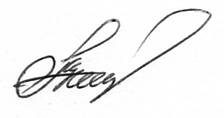 по Красноярскому краю полковник вн. службы                                                                                               В.Ю. КоновИсполнитель: Е.С. Садовниковател. 226-43-10РекаГидрологический                                  постУровеньводына 8 час. утра,                    смИзме-    нениеуровняза сутки,смУровеньначалазатопления, cмЛедовые явленияРекаГидрологический                                  постУровеньводына 8 час. утра,                    смИзме-    нениеуровняза сутки,смУровеньначалазатопления, cмЛедовые явленияЕнисейДивногорск1750ЕнисейКрасноярск2460390ЕнисейКазачинское2841750ЕнисейСтрелка3480830ЕнисейЕнисейск395111060ЕнисейП.Тунгуска709-21950ЕнисейСеливаниха400-62400забереги, редкая шугаЕнисейИгарка135-81950ЕнисейДудинка      29621430ОяЕрмаковское72-2290КебежГригорьевка78-1310ТубаКурагино                    539-21040КизирИмисское62411020АмылВ.Кужебар406-1КанКанск44-4370заберегиАнгараБогучаны39-36620АнгараРыбное85-4610АнгараТатарка2151774ТасееваМашуковка95-2810П.ТунгускаКузьмовка23921600Н.ТунгускаТура252121950ледостав с полыньямиН.ТунгускаБ. Порог625-35180редкая шугаЧулымБалахта227-1473ГидроузелНормальный подпорныйуровень, м БСФактическийуровень, м БССвободный запасвысоты, мСреднесуточный сброс, м3/секИзменениеуровняза сутки, смС. Шушенская ГЭС540534,735,271540-8Красноярская ГЭС243240,592,413850-8Богучанская ГЭС208207,820,183290-3Курейская ГЭС9594,650,35734-6Усть-Хантайская ГЭС6060,000,006670РекаУчастокОжидаемая дата начала ледообразованияДопустимая ошибка +/- днейНачало ледообразования в 2020гМноголетние характеристики сроков ледообразованияМноголетние характеристики сроков ледообразованияМноголетние характеристики сроков ледообразованияРекаУчастокОжидаемая дата начала ледообразованияДопустимая ошибка +/- днейНачало ледообразования в 2020гранниесредниепоздниеЕнисейВорогово - Верхнеимбатск22.10517.10-28.1001.1015-18.1006.11ЕнисейВерхнеимбатск - Туруханск21.10520.10-24.1030.0914-15.1001.11ЕнисейТуруханск - Игарка21.10520.10- 23.1030.0914-16.1001.11ЕнисейИгарка - Дудинка23.10523.10-24.1003.1015-16.1003.11АнгараБогучаны - Рыбное05.11531.1008.10/ 19.1022.10/ 31.1005.11/ 17.11